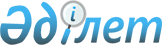 О внесении изменений и дополнений в решение Мойынкумского районного маслихата от 25 декабря 2015 года № 41-4 "О районном бюджете на 2016 - 2018 годы"Решение Мойынкумского районного маслихата Жамбылской области от 4 марта 2016 года № 45-2. Зарегистрировано Департаментом юстиции Жамбылской области 10 марта 2016 голда № 2969      Примечание РЦПИ.

      В тексте документа сохранена пунктуация и орфография оригинала.

      В соответствии со статьей 109 Бюджетного кодекса Республики Казахстан от 4 декабря 2008 года, статьей 6 Закона Республики Казахстан "О местном государственном управлении и самоуправлении в Республике Казахстан" от 23 января 2001 года и решением Жамбылского областного маслихата от 24 февраля 2015 года № 46-5 "О внесении изменений и дополнений в решение Жамбылского областного маслихата от 14 декабря 2015 года № 43-3 "Об областном бюджете на 2016-2018 годы" (зарегистрировано в Реестре государственной регистрации нормативных правовых актов № 2952) районный маслихат РЕШИЛ:

      1. Внести в решение Мойынкумского районного маслихата от 25 декабря 2015 года № 41-4 "О районном бюджете 2016-2018 годы" (зарегистрировано в Реестре государственной регистрации нормативных правовых актов № 2873, опубликовано 6 января 2016 года в газете "Мойынқұм таңы" № 3-6) следующие изменения:

      в пункте 1:

      в подпункте 1):

      цифры "4 953 879" заменить цифрами "4 955 107";

      цифры "3 853 879" заменить цифрами "3 855 107";

      в подпункте 2):

      цифры "4 953 879" заменить цифрами "5 055 483";

      в подпункте 5):

      цифры "-44 883" заменить цифрами "-145 259";

      в подпункте 6):

      цифры "44 883" заменить цифрами "145 259";

      дополнить цифрами "100 376".

      Приложение № 1 к указанному решению изложить в новой редакции согласно приложению к настоящему решению.

      2. Настоящее решение вступает в силу со дня государственной регистрации в органах юстиции и вводится в действие с 1 января 2016 года. 

 Бюджет Мойынкумского района на 2016 год
					© 2012. РГП на ПХВ «Институт законодательства и правовой информации Республики Казахстан» Министерства юстиции Республики Казахстан
				
      Председатель сессии 

Секретарь

      районного маслихата 

районного маслихата

      Ж. Айтишев 

Ш. Исабеков
Приложение к решению
Мойынкумского районного маслихата
№ 45-2 от 4 марта 2016 годаПриложение № 1 к решению
Мойынкумского районного маслихата
№ 41-4 от 25 декабря 2015 года Категория 

Категория 

Категория 

Категория 

Категория 

Категория 

Сумма, тысяч тенге

Сумма, тысяч тенге

Класс

Класс

Класс

Класс

Класс

Сумма, тысяч тенге

Сумма, тысяч тенге

Подкласс

Подкласс

Подкласс

Подкласс

Сумма, тысяч тенге

Сумма, тысяч тенге

Наименование доходов

Наименование доходов

Сумма, тысяч тенге

Сумма, тысяч тенге

1

2

3

4

4

5

5

1. ДОХОДЫ

1. ДОХОДЫ

4955107

4955107

1

Налоговые поступления

Налоговые поступления

1093660

1093660

01

Подоходный налог

Подоходный налог

131416

131416

2

Индивидуальный подоходный налог

Индивидуальный подоходный налог

131416

131416

03

Социальный налог

Социальный налог

102655

102655

1

Социальный налог

Социальный налог

102655

102655

04

Hалоги на собственность

Hалоги на собственность

839278

839278

1

Налоги на имущество

Налоги на имущество

795202

795202

3

Земельный налог

Земельный налог

4100

4100

4

Налог на транспортные средства

Налог на транспортные средства

39106

39106

5

Единый земельный налог

Единый земельный налог

870

870

05

Внутренние налоги на товары, работы и услуги 

Внутренние налоги на товары, работы и услуги 

17921

17921

2

Акцизы

Акцизы

5250

5250

3

Поступления за использование природных и других ресурсов 

Поступления за использование природных и других ресурсов 

4800

4800

4

Сборы за ведение предпринимательской и профессиональной деятельности 

Сборы за ведение предпринимательской и профессиональной деятельности 

6631

6631

5

Налог на игорный бизнес 

Налог на игорный бизнес 

1240

1240

08

Обязательные платежи, взимаемые за совершение юридически значимых действий и (или) выдачу документов уполномоченными на то государственными органами или должностными лицами

Обязательные платежи, взимаемые за совершение юридически значимых действий и (или) выдачу документов уполномоченными на то государственными органами или должностными лицами

2390

2390

1

Государственная пошлина 

Государственная пошлина 

2390

2390

2

Hеналоговые поступления

Hеналоговые поступления

1700

1700

01

Доходы от государственной собственности

Доходы от государственной собственности

700

700

5

Доходы от аренды имущества, находяшегося в государственной собственности

Доходы от аренды имущества, находяшегося в государственной собственности

700

700

06

Прочие неналоговые поступления

Прочие неналоговые поступления

1000

1000

1

Прочие неналоговые поступления

Прочие неналоговые поступления

1000

1000

3

Поступление от продажи основного капитала

Поступление от продажи основного капитала

4640

4640

03

Продажа земли и нематериальных активов

Продажа земли и нематериальных активов

4640

4640

1

Продажа земли

Продажа земли

4640

4640

4

Поступление трансфертов

Поступление трансфертов

3855107

3855107

02

Трансферты из вышестоящих органов государственного управления

Трансферты из вышестоящих органов государственного управления

3855107

3855107

2

Трансферты из областного бюджета

Трансферты из областного бюджета

3855107

3855107

Функциональная группа

Функциональная группа

Функциональная группа

Функциональная группа

Сумма, тысяч тенге

Администратор бюджетных программ

Администратор бюджетных программ

Администратор бюджетных программ

Сумма, тысяч тенге

Программа 

Программа 

Сумма, тысяч тенге

Наименование

Сумма, тысяч тенге

1

2

3

4

5

2. РАСХОДЫ

5055483

01

Государственные услуги общего характера

486055

112

Аппарат маслихата района (города областного значения)

20042

001

Услуги по обеспечению деятельности маслихата района (города областного значения)

20042

122

Аппарат акима района (города областного значения)

120141

001

Услуги по обеспечению деятельности акима района (города областного значения)

120141

123

Аппарат акима района в городе, города районного значения, поселка, села, сельского округа

274858

001

Услуги по обеспечению деятельности акима района в городе, города районного значения, поселка, села, сельского округа

274858

452

Отдел финансов района (города областного значения)

20035

001

Услуги по реализации государственной политики в области исполнения бюджета и управления коммунальной собственностью района (города областного значения)

18913

003

Проведение оценки имущества в целях налогообложения

792

010

Приватизация, управление коммунальным имуществом, постприватизационная деятельность и регулирование споров, связанных с этим

330

453

Отдел экономики и бюджетного планирования района (города областного значения)

17612

001

Услуги по реализации государственной политики в области формирования и развития экономической политики, системы государственного планирования

17612

458

Отдел жилищно-коммунального хозяйства, пассажирского транспорта, автомобильных дорог, строительства и жилищной инспекции района (города областного значения)

23942

001

Услуги по реализации государственной политики на местном уровне в области жилищно-коммунального хозяйства, пассажирского транспорта, автомобильных дорог, строительства и жилищной инспекции

23942

494

Отдел предпринимательства и промышленности района (города областного значения)

9425

001

Услуги по реализации государственной политики на местном уровне в области развития предпринимательства и промышленности

9425

02

Оборона 

31451

122

Аппарат акима района (города областного значения)

7059

005

Мероприятия в рамках исполнения всеобщей воинской обязанности

7059

122

Аппарат акима района (города областного значения)

24392

006

Предупреждение и ликвидация чрезвычайных ситуаций масштаба района (города областного значения)

24392

03

Общественный порядок, безопасность, правовая, судебная, уголовно-исполнительная деятельность

5000

458

Отдел жилищно-коммунального хозяйства, пассажирского транспорта и автомобильных дорог района (города областного значения)

5000

021

Обеспечение безопасности дорожного движения в населенных пунктах

5000

04

Образование

3266905

464

Отдел образования района (города областного значения)

497927

009

Обеспечение деятельности организаций дошкольного воспитания и обучения

237867

040

Реализация государственного образовательного заказа в дошкольных организациях образования

260060

123

Аппарат акима района в городе, города районного значения, поселка, села, сельского округа

100

005

Организация бесплатного подвоза учащихся до школы и обратно в сельской местности

100

464

Отдел образования района (города областного значения)

2559444

003

Общеобразовательное обучение

2318891

006

Дополнительное образование для детей 

240553

465

Отдел физической культуры и спорта района (города областного значения)

48048

017

Дополнительное образование для детей и юношества по спорту

48048

464

Отдел образования района (города областного значения)

87566

001

Услуги по реализации государственной политики на местном уровне в области образования

18488

005

Приобретение и доставка учебников, учебно-методических комплексов для государственных учреждений образования района (города областного значения)

32746

007

Проведение школьных олимпиад, внешкольных мероприятий и конкурсов районного (городского) масштаба

920

015

Ежемесячная выплата денежных средств опекунам (попечителям) на содержание ребенка-сироты (детей) -сироту и ребенка (детей), оставшегося без попечения родителей

12254

022

Выплаты единовременных денежных среств казахстанским гражданам, усыновившим (удочерившим) ребенка (детей) –сироту и ребенка

479

029

Обследование психического здоровья детей и подростков и оказание психолого-медико-педагогической консультативной помощи населению

14393

067

Капитальные расходы подведомственных государственных учреждений и организаций

8286

466

Отдел архитектуры, градостроительства и строительства района (города областного значения)

73820

021

Строительство и реконструкция объектов начального, основного среднего и общего среднего образования

49190

037

Строительство и реконструкция объектов образования 

24630

06

Социальная помощь и социальное обеспечение

188078

451

Отдел занятости и социальных программ района (города областного значения)

147089

002

Программа занятости

72924

004

Оказание социальной помощи на приобретение топлива специалистам здравоохранения, образования, социального обеспечения, культуры, спорта и ветеринарии в сельской местности в соответствии с законодательством Республики Казахстан

6400

005

Государственная адресная социальная помощь

 2000

006

Оказание жилищной помощи

100

007

Социальная помощь отдельным категориям нуждающихся граждан по решениям местных представительных органов

7407

010

Материальное обеспечение детей-инвалидов, воспитывающихся и обучающихся на дому

1171

014

Оказание социальной помощи нуждающимся гражданам на дому

10277

016

Государственные пособия на детей до 18 лет

29380

017

Обеспечение нуждающихся инвалидов обязательными гигиеническими средствами и предоставление услуг специалистами жестового языка, индивидуальными помощниками в соответствии с индивидуальной программой реабилитации инвалида

17430

451

Отдел занятости и социальных программ района (города областного значения)

39829

001

Услуги по реализации государственной политики на местном уровне в области обеспечения занятости и реализации социальных программ для населения

28779

011

Оплата услуг по зачислению, выплате и доставке пособий и других социальных выплат

400

025

Внедрение обусловленной денежной помощи по проекту "Өрлеу"

10650

458

Отдел жилищно-коммунального хозяйства, пассажирского транспорта и автомобильных дорог района (города областного значения)

1160

050

Реализация Плана мероприятий по обеспечению прав и улучшению качества жизни инвалидов в Республике Казахстан на 2012 – 2018 годы

1160

07

Жилищно-коммунальное хозяйство

327701

464

Отдел образования района (города областного значения)

22955

026

Ремонт объектов в рамках развития городов и сельских населенных пунктов по Дорожной карте занятости 2020

22955

458

Отдел жилищно-коммунального хозяйства, пассажирского транспорта и автомобильных дорог района (города областного значения)

155020

012

Функционирование системы водоснабжения и водоотведения

155020

466

Отдел архитектуры, градостроительства и строительства района (города областного значения)

11500

058

Развитие системы водоснабжения и водоотведения в сельских населенных пунктах

11500

123

Аппарат акима района в городе, города районного значения, поселка, села, сельского округа

35898

008

Освещение улиц населенных пунктов

600

009

Обеспечение санитарии населенных пунктов

12489

011

Благоустройство и озеленение населенных пунктов

22809

458

Отдел жилищно-коммунального хозяйства, пассажирского транспорта и автомобильных дорог района (города областного значения)

102328

015

Освещение улиц в населенных пунктах

14803

018

Благоустройство и озеленение населенных пунктов

87525

08

Культура, спорт, туризм и информационное пространство

222856

455

Отдел культуры и развития языков района (города областного значения)

87618

003

Поддержка культурно-досуговой работы

87618

465

Отдел физической культуры и спорта района (города областного значения)

12307

001

Услуги по реализации государственной политики на местном уровне в сфере физической культуры и спорта

8007

005

Развитие массогого спорта и национальных видов спорта

1500

006

Проведение спортивных соревнований на районном (города областного значения) уровне

800

007

Подготовка и участие членов сборных команд района (города областного значения) по различным видам спорта на областных спортивных соревнованиях

2000

455

Отдел культуры и развития языков района (города областного значения)

40416

006

Функционирование районных (городских) библиотек

40416

456

Отдел внутренней политики района (города областного значения)

27900

002

Услуги по проведению государственной информационной политики

27900

455

Отдел культуры и развития языков района (города областного значения)

17387

001

Услуги по реализации государственной политики на местном уровне в области развития языков и культуры

16887

032

Капитальные расходы подведомственных государственных учреждений и организаций

500

456

Отдел внутренней политики района (города областного значения)

37228

001

Услуги по реализации государственной политики на местном уровне в области информации, укрепления государственности и формирования социального оптимизма граждан

13845

003

Реализация мероприятий в сфере молодежной политики

23383

10

Сельское, водное, лесное, рыбное хозяйство, особо охраняемые природные территории, охрана окружающей среды и животного мира, земельные отношения

171465

462

Отдел сельского хозяйства района (города областного значения)

37146

001

Услуги по реализации государственной политики на местном уровне в сфере сельского хозяйства

15284

099

Реализация мер по оказанию социальной поддержки специалистов 

21862

473

Отдел ветеринарии района (города областного значения)

33295

001

Услуги по реализации государственной политики на местном уровне в сфере ветеринарии

16898

005

Обеспечение функционирования скотомогильников (биотермических ям)

6312

006

Организация санитарного убоя больных животных

1875

007

Организация отлова и уничтожения бродячих собак и кошек

1000

008

Возмещение владельцам стоимости изымаемых и уничтожаемых больных животных, продуктов и сырья животного происхождения

1960

009

Проведение ветеринарных мероприятий по энзоотическим болезням животных

2700

010

Проведение мероприятий по идентификаций сельско хозяйственных животных

2550

463

Отдел земельных отношений района (города областного значения)

26024

001

Услуги по реализации государственной политики в области регулирования земельных отношений на территории района (города областного значения)

26024

473

Отдел ветеринарии района (города областного значения)

75000

011

Проведение противоэпизоотических мероприятий

75000

11

Промышленность, архитектурная, градостроительная и строительная деятельность

22016

466

Отдел архитектуры, градостроительства и строительства района (города областного значения)

22016

001

Услуги по реализации государственной политики в области строительства, улучшения архитектурного облика городов, районов и населенных пунктов области и обеспечению рационального и эффективного градостроительного освоения территории района (города областного значения)

12016

013

Разработка схем градостроительного развития территории района, генеральных планов городов районного (областного) значения, поселков и иных сельских населенных пунктов

10000

12

Транспорт и коммуникации

235024

458

Отдел жилищно-коммунального хозяйства, пассажирского транспорта и автомобильных дорог района (города областного значения)

235024

023

Обеспечение функционирования автомобильных дорог

228024

037

Субсидирование пассажирских перевозок по социально значимым городския (сельским), пригородным и внутирайонным сообщениям

7000

13

Прочие

47846

123

Аппарат акима района в городе, города районного значения, поселка, села, сельского округа

25846

040

Реализацию мер по содействию экономическому развитию регионов в рамках Программы "Развитие регионов" 

25846

452

Отдел финансов района (города областного значения)

22000

012

Резерв местного исполнительного органа района (города областного значения)

22000

15

Трасферты

51086

452

Отдел финансов района (города областного значения)

51086

006

Возврат не использованных (недоиспользованных) целевых трансфертов

1086

051

Трансферты органам местного самоупарвления

50000

3. Чистое бюджетное кредитование

44883

Бюджетные кредиты

63630

10

Сельское, водное, лесное, рыбное хозяйство, особо охраняемые природные территории, охрана окружающей среды и животного мира, земельные отношения

63630

462

Отдел сельского хозяйства района (города областного значения)

63630

008

Бюджетные кредиты для реализации мер социальной поддержки специалистов 

63630

5

Погашение бюджетных кредитов

18747

01

Погашение бюджетных кредитов

18747

113

Погашение бюджетных кредитов, выданных из государственного бюджета

18747

5. Дефицит (профицит) бюджета

-145259

6. Финансирование дефицита (использование профицита) бюджета

145259

7

Поступление займов

63630

01

Внутренние государственные займы

63630

2

Договоры займа

63630

16

Погашение займов

18747

452

Отдел финансов района (города областного значения)

18747

008

Погашение долга местного исполнительного органа перед вышестоящим бюджетом

18747

8

Используемые остатки бюджетных средств

100376

01

Остатки бюджетных средств

100376

01

Свободные остатки бюджетных средств

100376

